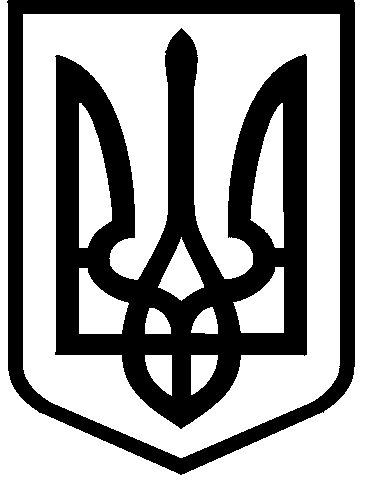 КИЇВСЬКА МІСЬКА РАДАVIII СКЛИКАННЯПОСТІЙНА КОМІСІЯ З ПИТАНЬ ЕКОЛОГІЧНОЇ ПОЛІТИКИ. Київ, вул. Хрещатик, 36  к.1005/1                         	           тел.:(044)202-70-76, тел./факс:(044)202-72-31 ____________№_____________________Проектм. Київ,вул. Хрещатик, 36, 10-й поверх, каб. 101714.02.2018 (середа) о 14.00Порядок деннийзасідання постійної комісії Київської міської ради з питань екологічної політики1.	Про розгляд проекту рішення Київської міської ради «Про ініціативи створення об’єктів благоустрою зеленого господарства міста Києва» (ініціатива постійної комісії Київської міської ради з питань екологічної політики).Доповідачі: голова постійної комісії Київської міської ради – Яловий Костянтин Володимирович;2.	Про розгляд звернення Київське обласне територіальне відділення Антимонопольного комітету України від 30.01.2018 №08/1573 (вих.№02-05/295 від 23.01.2018) стосовно прийнятого рішення Київради №210/3217 про припинення розміщення заїжджих пересувних цирків-шапіто з тваринами на території м. Києва.Доповідачі: голова постійної комісії Київської міської ради – Яловий Костянтин Володимирович;3.	Про розгляд звернення Громадської організації «ВОДНИЙ РУХ КИЇВЩИНИ» від 29.01.2018 №08/1411 (вих. №10 від 26.10.2018) стосовно скасування проекту детального плану території в межах вул. Кіровоградської, просп. Лобановського та Проектної вулиці у Голосіївському районі м. Києва, що суперечить Генеральному плану міста Києва на період до 2020 року.Доповідачі: Директор Департаменту земельних ресурсів виконавчого органу Київської міської ради (Київської міської державної адміністрації) – Поліщук Олексій Григорович;Генеральний директор КО «Київзеленбуд» – Наконечний Михайло Васильович.4.	Заслуховування звіту заступника голови Київської міської державної адміністрації Пантелеєва П.О. про стан виконання плану заходів, спрямованих на реалізацію електронній петиції №2125 «Про заборону на використання та продаж одноразових поліетиленових пакетів».Доповідачі: заступник голови Київської міської державної адміністрації – Пантелеєв Петро Олександрович;Автор петиції – Тищенко Віра Михайлівна5.	Заслуховування звіту заступника голови Київської міської державної адміністрації Пантелеєва П.О. про стан виконання плану заходів, спрямованих на реалізацію електронній петиції № 6408 «Заборона жебракування з тваринами в усіх громадських місцях»Доповідачі: заступник голови Київської міської державної адміністрації – Пантелеєв Петро Олександрович;Автор петиції – Ренк Яніна Ярославівна6.	Заслуховування звіту заступника голови Київської міської державної адміністрації Пантелеєва П.О. та розгляд листа Департаменту транспортної інфраструктури виконавчого органу Київської міської ради (Київської міської державної адміністрації) про результати заходів, вжитих відповідно до плану дій, спрямованих на реалізацію електронної петиції №376 щодо визнання долини русла річки Либідь зоною екологічного лиха та розпочати вживання невідкладних заходів з відновлення екосистеми річки Либідь та навколишньої території.Доповідачі: заступник голови Київської міської державної адміністрації – Пантелеєв Петро Олександрович;Директор Департаменту транспортної інфраструктури виконавчого органу Київської міської ради (Київської міської державної адміністрації) - Симонов Сергій Анатолійович;Автор петиції - Пузань Антон Вікторович7.	Про розгляд проекту рішення Київської міської ради «Про деякі питання земельних ділянок парків культури та відпочинку територіальної громади міста Києва» (доручення заступника міського голови – секретаря Київської міської ради від 01.12.2017 № 08/231-3013/ПР).Доповідачі: Депутат Київської міської ради  – Муха Вікторія Вячеславівна;Генеральний директор КО «Київзеленбуд» – Наконечний Михайло Васильович.8.	Про розгляд проекту рішення Київської міської ради «Про надання дозволу ТОВ "Д.І.А.ДЕВЕЛОПМЕНТ" на передачу земельної ділянки в суборенду ТОВ "ЕКОПАРК ВОДНИХ ВИДІВ СПОРТУ" для благоустрою території з влаштуванням паркової території, спортивного майданчика та причалу з човновою станцією між вул. Раїси Окіпної та просп. Броварським (набережна р. Дніпро) у Дніпровському районі м. Києва», К-26508 (доручення заступника міського голови – секретаря Київської міської ради від 04.07.2016 
№08/231-2804/ПР).Доповідачі: Директор Департаменту земельних ресурсів виконавчого органу Київської міської ради (Київської міської державної адміністрації) – Поліщук Олексій Григорович.9.	Про розгляд проекту рішення Київської міської ради «Про надання дозволу ТОВ "Д.І.А. ДЕВЕЛОПМЕНТ" на передачу земельної ділянки в суборенду ТОВ "ЕКОПАРК ВОДНИХ ВИДІВ СПОРТУ" для благоустрою території з влаштуванням паркової території, спортивного майданчика та причалу з човновою станцією між вул. Раїси Окіпної та просп. Броварським (набережна р. Дніпро) у Дніпровському районі м. Києва», К-27243 (доручення заступника міського голови – секретаря Київської міської ради від 13.07.2016 
№08/231-2990/ПР).Доповідачі: Директор Департаменту земельних ресурсів виконавчого органу Київської міської ради (Київської міської державної адміністрації) – Поліщук Олексій Григорович.10.	Про розгляд проекту рішення Київської міської ради «Про надання дозволу на розроблення проекту землеустрою щодо відведення земельної ділянки комунальному підприємству виконавчого органу Київської міської ради (Київської міської державної адміністрації) «Київський центр розвитку міського середовища» на проспекті Лесі Курбаса у Святошинському районі м. Києва для обслуговування та експлуатації парку», К-27489 (доручення заступника міського голови – секретаря Київської міської ради від 06.10.2016 № 08/231-4154/ПР).Доповідачі: Директор Департаменту земельних ресурсів виконавчого органу Київської міської ради (Київської міської державної адміністрації) – Поліщук Олексій Григорович;Директор КП «Київський центр розвитку міського середовища» – Півнєв Денис Сергійович.11.	Про розгляд проекту рішення Київської міської ради «Про надання дозволу на розроблення проекту землеустрою щодо відведення земельної ділянки комунальному підприємству по утриманню зелених насаджень Дніпровського району м. Києва між будинками №№ 15, 13, 9г, 19, 17 та 15а на вул. Челябінській та № 24г на вул. Митрополита Андрея Шептицького у Дніпровському районі м. Києва для утримання та догляду за сквером», К-29166 (доручення заступника міського голови – секретаря Київської міської ради від 02.03.2017 № 08/231-631/ПР).Доповідачі: Директор Департаменту земельних ресурсів виконавчого органу Київської міської ради (Київської міської державної адміністрації) – Поліщук Олексій Григорович;Генеральний директор КО «Київзеленбуд» – Наконечний Михайло Васильович.12.	Про розгляд проекту рішення Київської міської ради «Про надання дозволу на розроблення проекту землеустрою щодо відведення земельної ділянки комунальному підприємству по утриманню зелених насаджень Шевченківського району м. Києва у межах Подільського узвозу, Смородинського узвозу та вул. Нагірної у Шевченківському районі м. Києва для утримання та обслуговування регіонального ландшафтного парку», К-29273 (доручення заступника міського голови – секретаря Київської міської ради від 25.01.2018 № 08/231-199/ПР).Доповідачі: Директор Департаменту земельних ресурсів виконавчого органу Київської міської ради (Київської міської державної адміністрації) – Поліщук Олексій Григорович;Генеральний директор КО «Київзеленбуд» – Наконечний Михайло Васильович.13.	Про розгляд проекту рішення Київської міської ради «Про надання дозволу на розроблення проекту землеустрою щодо відведення земельних ділянок комунальному підприємству по утриманню зелених насаджень Печерського району м. Києва на вул. Липській у Печерському районі м. Києва для утримання об'єкта благоустрою зеленого господарства», К-30464 (доручення заступника міського голови – секретаря Київської міської ради від 06.09.2017 
№ 08/231-2010/ПР).Доповідачі: Директор Департаменту земельних ресурсів виконавчого органу Київської міської ради (Київської міської державної адміністрації) – Поліщук Олексій Григорович;Генеральний директор КО «Київзеленбуд» – Наконечний Михайло Васильович.14.	Про розгляд проекту рішення Київської міської ради «Про надання дозволу на розроблення проекту землеустрою щодо відведення земельної ділянки комунальному підприємству по утриманню зелених насаджень Подільського району м. Києва в межах вул. Кобзарська та вул. Сошенка у Подільському районі м. Києва для утримання зелених насаджень та благоустрою парку «Кинь-Грусть», К-30467 (доручення заступника міського голови – секретаря Київської міської ради від 06.09.2017 № 08/231-2007/ПР).Доповідачі: Директор Департаменту земельних ресурсів виконавчого органу Київської міської ради (Київської міської державної адміністрації) – Поліщук Олексій Григорович;Генеральний директор КО «Київзеленбуд» – Наконечний Михайло Васильович.15.	Про розгляд проекту рішення Київської міської ради «Про надання дозволу на розроблення проекту землеустрою щодо відведення земельної ділянки комунальному підприємству по утриманню зелених насаджень Подільського району м. Києва на вул. Вітряні Гори, 2 у Подільському районі 
м. Києва для утримання зелених насаджень та благоустрою скверу біля кінотеатру «Вітерець» К-30468 (доручення заступника міського голови – секретаря Київської міської ради від 05.09.2017 № 08/231-1980/ПР).Доповідачі: Директор Департаменту земельних ресурсів виконавчого органу Київської міської ради (Київської міської державної адміністрації) – Поліщук Олексій Григорович;Генеральний директор КО «Київзеленбуд» – Наконечний Михайло Васильович.16.	Про розгляд проекту рішення Київської міської ради «Про надання дозволу на розроблення проекту землеустрою щодо відведення земельної ділянки комунальному підприємству по утриманню зелених насаджень Подільського району м. Києва на вул. Олени Теліги у Подільському районі 
м. Києва для утримання зелених насаджень та благоустрою Кирилівського лісопарку зі схилами біля дамби», К-30470 (доручення заступника міського голови – секретаря Київської міської ради від 05.09.2017 № 08/231-1994/ПР).Доповідачі: Директор Департаменту земельних ресурсів виконавчого органу Київської міської ради (Київської міської державної адміністрації) – Поліщук Олексій Григорович;Генеральний директор КО «Київзеленбуд» – Наконечний Михайло Васильович.17.	Про розгляд проекту рішення Київської міської ради «Про надання дозволу на розроблення проекту землеустрою щодо відведення земельної ділянки комунальному підприємству по утриманню зелених насаджень Подільського району м. Києва на вул. Вишгородській, 27 у Подільському районі м. Києва для утримання зелених насаджень та благоустрою скверу», К-30473 (доручення заступника міського голови – секретаря Київської міської ради від 07.09.2017 № 08/231-2029/ПР).Доповідачі: Директор Департаменту земельних ресурсів виконавчого органу Київської міської ради (Київської міської державної адміністрації) – Поліщук Олексій Григорович;Генеральний директор КО «Київзеленбуд» – Наконечний Михайло Васильович.18.	Про розгляд проекту рішення Київської міської ради «Про надання дозволу на розроблення проекту землеустрою щодо відведення земельних ділянок комунальному підприємству по утриманню зелених насаджень Солом’янського району м. Києва на вул. Героїв Війни у Солом’янському районі м. Києва для експлуатації парку», К-30588 (доручення заступника міського голови – секретаря Київської міської ради від 13.09.2017 № 08/231-2107/ПР).Доповідачі: Директор Департаменту земельних ресурсів виконавчого органу Київської міської ради (Київської міської державної адміністрації) – Поліщук Олексій Григорович;Генеральний директор КО «Київзеленбуд» – Наконечний Михайло Васильович.19.	Про розгляд проекту рішення Київської міської ради «Про надання дозволу на розроблення проекту землеустрою щодо відведення земельної ділянки комунальному підприємству по утриманню зелених насаджень Святошинського району м. Києва між вул. Семашка та просп. Академіка Палладіна у Святошинському районі м. Києва для утримання та благоустрою зелених насаджень, експлуатації та обслуговування території», К-30601 (доручення заступника міського голови – секретаря Київської міської ради від 07.09.2017 № 08/231-2037/ПР).Доповідачі: Директор Департаменту земельних ресурсів виконавчого органу Київської міської ради (Київської міської державної адміністрації) – Поліщук Олексій Григорович;Генеральний директор КО «Київзеленбуд» – Наконечний Михайло Васильович.20.	Про розгляд проекту рішення Київської міської ради «Про надання дозволу на розроблення проекту землеустрою щодо відведення земельної ділянки комунальному підприємству по утриманню зелених насаджень Святошинського району м. Києва на перетині Кільцевої дороги та вул. Зодчих (вздовж озера Віра) у Святошинському районі м. Києва для утримання та благоустрою зелених насаджень, експлуатації та обслуговування території скверу», К-30607 (доручення заступника міського голови – секретаря Київської міської ради від 31.08.2017 № 08/231-1946/ПР).Доповідачі: Директор Департаменту земельних ресурсів виконавчого органу Київської міської ради (Київської міської державної адміністрації) – Поліщук Олексій Григорович;Генеральний директор КО «Київзеленбуд» – Наконечний Михайло Васильович.21.	Про розгляд проекту рішення Київської міської ради «Про надання дозволу на розроблення проекту землеустрою щодо відведення земельної ділянки комунальному підприємству по утриманню зелених насаджень Дарницького району м. Києва на вул. Вишняківській, 8-а у Дарницькому районі м. Києва для облаштування, експлуатації та обслуговування зелених насаджень (скверу)», К-30687 (доручення заступника міського голови – секретаря Київської міської ради від 06.09.2017 № 08/231-2018/ПР).Доповідачі: Директор Департаменту земельних ресурсів виконавчого органу Київської міської ради (Київської міської державної адміністрації) – Поліщук Олексій Григорович;Генеральний директор КО «Київзеленбуд» – Наконечний Михайло Васильович.22.	Про розгляд проекту рішення Київської міської ради «Про надання дозволу на розроблення проекту землеустрою щодо відведення земельних ділянок комунальному підприємству по утриманню зелених насаджень Дарницького району м. Києва на вул. Вишняківській, 5, 5-а, 5-б у Дарницькому районі м. Києва для облаштування, експлуатації та обслуговування зелених насаджень (скверу)», К-30689 (доручення заступника міського голови – секретаря Київської міської ради від 06.09.2017 № 08/231-2019/ПР).Доповідачі: Директор Департаменту земельних ресурсів виконавчого органу Київської міської ради (Київської міської державної адміністрації) – Поліщук Олексій Григорович;Генеральний директор КО «Київзеленбуд» – Наконечний Михайло Васильович.23.	Про розгляд проекту рішення Київської міської ради «Про надання дозволу на розроблення проекту землеустрою щодо відведення земельної ділянки комунальному підприємству по утриманню зелених насаджень Дарницького району м. Києва на вул. Євгенія Харченка, 41 у Дарницькому районі м. Києва для облаштування, експлуатації та обслуговування зелених насаджень (скверу)», К-30691 (доручення заступника міського голови – секретаря Київської міської ради від 06.09.2017 № 08/231-2009/ПР).Доповідачі: Директор Департаменту земельних ресурсів виконавчого органу Київської міської ради (Київської міської державної адміністрації) – Поліщук Олексій Григорович;Генеральний директор КО «Київзеленбуд» – Наконечний Михайло Васильович.24.	Про розгляд проекту рішення Київської міської ради «Про надання дозволу на розроблення проекту землеустрою щодо відведення земельної ділянки комунальному підприємству по утриманню зелених насаджень Святошинського району м. Києва біля будинків № 40 та № 42/43 на 
вул. Булаховського у Святошинському районі м. Києва для утримання і благоустрою зелених насаджень, експлуатації та обслуговування території скверу», К-30803 (доручення заступника міського голови – секретаря Київської міської ради від 07.09.2017 № 08/231-2041/ПР).Доповідачі: Директор Департаменту земельних ресурсів виконавчого органу Київської міської ради (Київської міської державної адміністрації) – Поліщук Олексій Григорович;Генеральний директор КО «Київзеленбуд» – Наконечний Михайло Васильович.25.	Про розгляд проекту рішення Київської міської ради «Про надання дозволу на розроблення проекту землеустрою щодо відведення земельної ділянки комунальному підприємству по утриманню зелених насаджень Святошинського району м. Києва біля будинку № 18 на вул. Академіка Єфремова у Святошинському районі м. Києва для утримання і благоустрою зелених насаджень, експлуатації та обслуговування території скверу», К-30804 (доручення заступника міського голови – секретаря Київської міської ради від 07.09.2017 № 08/231-2034/ПР).Доповідачі: Директор Департаменту земельних ресурсів виконавчого органу Київської міської ради (Київської міської державної адміністрації) – Поліщук Олексій Григорович;Генеральний директор КО «Київзеленбуд» – Наконечний Михайло Васильович.26.	Про розгляд проекту рішення Київської міської ради «Про надання дозволу на розроблення проекту землеустрою щодо відведення земельної ділянки комунальному підприємству по утриманню зелених насаджень Дарницького району м. Києва на перетині вул. Привокзальної та Харківського шосе у Дарницькому районі м. Києва для облаштування, експлуатації та обслуговування зелених насаджень (скверу)», К-30902 (доручення заступника міського голови – секретаря Київської міської ради від 13.09.2017 
№ 08/231-2108/ПР).Доповідачі: Директор Департаменту земельних ресурсів виконавчого органу Київської міської ради (Київської міської державної адміністрації) – Поліщук Олексій Григорович;Генеральний директор КО «Київзеленбуд» – Наконечний Михайло Васильович.27.	 Про розгляд проекту рішення Київської міської ради «Про надання дозволу на розроблення проекту землеустрою щодо відведення земельних ділянок комунальному підприємству виконавчого органу Київської міської ради (Київської міської державної адміністрації) «Київський центр розвитку міського середовища» у парку Кіото у Деснянському районі м. Києва для рекреаційного призначення», К-31070 (доручення заступника міського голови – секретаря Київської міської ради від 11.01.2018 № 08/231-65/ПР).Доповідачі: Директор Департаменту земельних ресурсів виконавчого органу Київської міської ради (Київської міської державної адміністрації) – Поліщук Олексій Григорович;Генеральний директор КО «Київзеленбуд» – Наконечний Михайло Васильович.28.	Про розгляд проекту рішення Київської міської ради «Про надання дозволу на розроблення проекту землеустрою щодо відведення земельної ділянки комунальному підприємству по утриманню зелених насаджень Дарницького району м. Києва між просп. Миколи Бажана та 
вул. Срібнокільською навколо озера Срібний Кіл у Дарницькому районі м. Києва для облаштування, експлуатації та обслуговування зелених насаджень (парку відпочинку)», К-31232 (доручення заступника міського голови – секретаря Київської міської ради від 23.11.2017 № 08/231-2832/ПР).Доповідачі: Директор Департаменту земельних ресурсів виконавчого органу Київської міської ради (Київської міської державної адміністрації) – Поліщук Олексій Григорович;Генеральний директор КО «Київзеленбуд» – Наконечний Михайло Васильович.29.	Про розгляд проекту рішення Київської міської ради «Про відмову у наданні дозволу на розроблення проекту землеустрою щодо відведення земельних ділянок громадянину Савченку Андрію Володимировичу в Оболонському районі м. Києва для будівництва і обслуговування жилого будинку, господарських будівель і споруд», К-30579 (доручення заступника міського голови – секретаря Київської міської ради від 06.09.2017 
№ 08/231-2012/ПР).Доповідачі: Директор Департаменту земельних ресурсів виконавчого органу Київської міської ради (Київської міської державної адміністрації) – Поліщук Олексій Григорович.30.	Про розгляд проекту рішення Київської міської ради «Про відмову у наданні дозволу на розроблення проекту землеустрою щодо відведення земельної ділянки громадянину Шабаліну Андрію Валерійовичу в Оболонському районі м. Києва для індивідуального дачного будівництва», 
К-30581 (доручення заступника міського голови – секретаря Київської міської ради від 06.09.2017 № 08/231-2011/ПР).Доповідачі: Директор Департаменту земельних ресурсів виконавчого органу Київської міської ради (Київської міської державної адміністрації) – Поліщук Олексій Григорович.31.	Про повторний розгляд проекту рішення Київської міської ради «Про надання дозволу на розроблення проекту землеустрою щодо відведення земельної ділянки комунальному підприємству виконавчого органу Київської міської ради (Київської міської державної адміністрації) «Київський центр розвитку міського середовища» на вул. Солом'янській у Солом'янському районі м. Києва для обслуговування та експлуатації парку», К-27499 (доручення заступника міського голови – секретаря Київської міської ради від 05.10.2016 
№ 08/231-4141/ПР).Доповідачі: Директор Департаменту земельних ресурсів виконавчого органу Київської міської ради (Київської міської державної адміністрації) – Поліщук Олексій Григорович;Директор КП «Київський центр розвитку міського середовища» – Півнєв Денис Сергійович.32.	Про повторний розгляд проекту рішення Київської міської ради «Про надання дозволу на розроблення проекту землеустрою щодо відведення земельної ділянки гаражно-будівельному кооперативу «ЯВІР» на 
вул. Ризькій, 73 у Шевченківському районі м. Києва для експлуатації та обслуговування існуючих гаражів», К-26670 (доручення заступника міського голови – секретаря Київської міської ради від 08.08.2017 № 08/231-3373/ПР).Доповідачі: Директор Департаменту земельних ресурсів виконавчого органу Київської міської ради (Київської міської державної адміністрації) – Поліщук Олексій Григорович.33.	Про розгляд проекту рішення Київської міської ради «Про передачу земельної ділянки ТОВАРИСТВУ З ОБМЕЖЕНОЮ ВІДПОВІДАЛЬНІСТЮ «АРБОР-ГРУП» для експлуатації та обслуговування будівель та споруд табору відпочинку «Восток» на вул. Оборони Києва (Житомирське шосе, 19 км) у Святошинському районі м. Києва», А-24526 (доручення заступника міського голови – секретаря Київської міської ради від 23.01.2018 № 08/231-134/ПР).Доповідачі: Директор Департаменту земельних ресурсів виконавчого органу Київської міської ради (Київської міської державної адміністрації) – Поліщук Олексій Григорович;Начальник управління екології та природних ресурсів виконавчого органу Київської міської ради (Київська міська державна адміністрація) – Москалевський Станіслав Володимирович;Генеральний директор КО «Київзеленбуд» – Наконечний Михайло Васильович.34.	Про повторний розгляд проекту рішення Київської міської ради «Про передачу земельної ділянки приватному підприємству «Дюна» для експлуатації та обслуговування міні авто майки замкнутого циклу на вул. Маршала Рибалка, 2 у Шевченківському районі м. Києва», А-6139 (доручення заступника міського голови – секретаря Київської міської ради від 19.09.2016 № 08/231-3866/ПР).Доповідачі: Директор Департаменту земельних ресурсів виконавчого органу Київської міської ради (Київської міської державної адміністрації) – Поліщук Олексій Григорович;Начальник управління екології та природних ресурсів виконавчого органу Київської міської ради (Київська міська державна адміністрація) – Москалевський Станіслав Володимирович;Генеральний директор КО «Київзеленбуд» – Наконечний Михайло Васильович.35.	Про повторний розгляд проекту рішення Київської міської ради «Про передачу земельної ділянки товариству з обмеженою відповідальністю «Ресторан «Тарас Бульба» для експлуатації та обслуговування закладу громадського харчування на просп. Перемоги, 84-б у Шевченківському районі 
м. Києва», А-22311 (доручення заступника міського голови – секретаря Київської міської ради від 08.06.2016 № 08/231-2545/ПР).Доповідачі: Директор Департаменту земельних ресурсів виконавчого органу Київської міської ради (Київської міської державної адміністрації) – Поліщук Олексій Григорович;Начальник управління екології та природних ресурсів виконавчого органу Київської міської ради (Київська міська державна адміністрація) – Москалевський Станіслав Володимирович;Генеральний директор КО «Київзеленбуд» – Наконечний Михайло Васильович.36. 	Про повторний розгляд проекту рішення Київської міської ради «Про поновлення ТОВ "К-Б-К" договору оренди земельної ділянки для експлуатації та обслуговування адміністративно-виробничих будівель і споруд товариства на вул. Новопирогівській, 56 у Голосіївському районі м. Києва», 
А-21572 (доручення заступника міського голови – секретаря Київської міської ради від 18.02.2016 № 08/231-971/ПР).Доповідачі: Директор Департаменту земельних ресурсів виконавчого органу Київської міської ради (Київської міської державної адміністрації) – Поліщук Олексій Григорович;Начальник управління екології та природних ресурсів виконавчого органу Київської міської ради (Київська міська державна адміністрація) – Москалевський Станіслав Володимирович;Генеральний директор КО «Київзеленбуд» – Наконечний Михайло Васильович.37.	Про повторний розгляд проекту рішення Київської міської ради «Про внесення змін до договору оренди земельної ділянки від 19.03.2005 
№ 63-6-00229, укладеного між Київською міською радою та товариством з обмеженою відповідальністю «КАФЕ «ШАШЛИЧНА», А-22887 (доручення заступника міського голови – секретаря Київської міської ради від 08.06.2016 
№ 08/231-2545/ПР).Доповідачі: Директор Департаменту земельних ресурсів виконавчого органу Київської міської ради (Київської міської державної адміністрації) – Поліщук Олексій Григорович;Начальник управління екології та природних ресурсів виконавчого органу Київської міської ради (Київська міська державна адміністрація) – Москалевський Станіслав Володимирович;Генеральний директор КО «Київзеленбуд» – Наконечний Михайло Васильович.38.	Про повторний розгляд проекту рішення Київської міської ради «Про поновлення фізичній особі-підприємцю Кирильцеву С.В. договору оренди земельної ділянки для реконструкції, обслуговування та експлуатації торговельного павільйону з літнім майданчиком на вул. Урицького, 40-а у Солом'янському районі м. Києва», А-17729 (доручення заступника міського голови – секретаря Київської міської ради від 19.05.2017 № 08/231-2250/ПР).Доповідачі: Директор Департаменту земельних ресурсів виконавчого органу Київської міської ради (Київської міської державної адміністрації) – Поліщук Олексій Григорович;Начальник управління екології та природних ресурсів виконавчого органу Київської міської ради (Київська міська державна адміністрація) – Москалевський Станіслав Володимирович;Генеральний директор КО «Київзеленбуд» – Наконечний Михайло Васильович.39.	Про повторний розгляд проекту рішення Київської міської ради «Про передачу громадянину Лапунову Віталію Володимировичу у приватну власність земельної ділянки для будівництва і обслуговування жилого будинку, господарських будівель і споруд у пров. Залужному, 21-м у Голосіївському районі м. Києва», А-22534 (доручення заступника міського голови – секретаря Київської міської ради від 28.11.2016 № 08/231-4753/ПР).Доповідачі: Директор Департаменту земельних ресурсів виконавчого органу Київської міської ради (Київської міської державної адміністрації) – Поліщук Олексій Григорович;Начальник управління екології та природних ресурсів виконавчого органу Київської міської ради (Київська міська державна адміністрація) – Москалевський Станіслав Володимирович;Генеральний директор КО «Київзеленбуд» – Наконечний Михайло Васильович.40.	Про повторний розгляд проекту рішення Київської міської ради «Про передачу громадянці Євлантьєвій Валерії Валеріївні, члену садівничого товариства "Будівельник-1" Дарницького району м. Києва у приватну власність земельної ділянки для ведення колективного садівництва на вул. Садовій, 70, 
діл. 56 у Дарницькому районі м. Києва», А-22618 (доручення заступника міського голови – секретаря Київської міської ради від 12.05.2017 
№ 08/231-1263/ПР).Доповідачі: Директор Департаменту земельних ресурсів виконавчого органу Київської міської ради (Київської міської державної адміністрації) – Поліщук Олексій Григорович;Начальник управління екології та природних ресурсів виконавчого органу Київської міської ради (Київська міська державна адміністрація) – Москалевський Станіслав Володимирович;Генеральний директор КО «Київзеленбуд» – Наконечний Михайло Васильович.41.	Про розгляд правового висновку від 15.12.2017 №08/230-228 до проекту рішення Київської міської ради «Про надання статусу скверу земельній ділянці по вулиці просп. Петра Григоренка, 19, 21 у Дарницькому районі 
м. Києва» (доручення заступника міського голови – секретаря Київської міської ради від 28.11.2017 № 08/231-2905/ПР).Доповідачі: Депутат Київської міської ради – Марченко Роман Вікторович;Директор Департаменту земельних ресурсів – Поліщук Олексій Григорович;Генеральний директор КО «Київзеленбуд» - Наконечний Михайло Васильович.Голова постійної комісії				      	           Костянтин Яловий